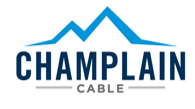 America’s premier innovator, designer and manufacturer of high performance wire and cable with a 60-year history of providing solutions to the toughest problems in the world’s most extreme environments. We excel at developing customized products, utilizing our cross-linked irradiation technology, that meet power, signal and data transmission needs—no matter how demanding the challenge—while exceeding standards for quality, durability and safety.QUALITY ASSURANCE MANAGERThe Quality Assurance Manager leads all corporate quality functions and maintains dual quality systems (IATF-16949 and ISO-9001) that promote customer satisfaction and impact the financial performance of Champlain Cable.  Key responsibilities include:Support Sr. Staff with key metrics, quarterly Management Reviews and with specialized research and analysis on a variety of Continuous Improvement projects. Support new product development teams with quality tools, including DFMEA, SPC and PPAP, to ensure customer expectations are met.  Supports customers with complaint and return analysis, leading teams in identification of product defect root-cause and corrective action.Support daily operations with product test and control.  Support purchasing activities through the qualification of new suppliers and monitoring of existing suppliers.This position requires a bachelor’s degree in a STEM field and deep knowledge of lean/six sigma methodology and quality tools.  Preferably the incumbent will have plastics or wire and cable background, automotive experience is a plus, and a strong ability to prioritize.  Prior direct customer problem solving experience is a must.  Will need to be a team player and facilitate cross-functional teams to resolve problems and improve processes. This is a fast-paced environment that has 24-hour manufacturing and multiple work sites.  Manages a staff of technical experts and quality control inspectors in the Vermont facility and has dotted-line responsibility with QA personnel in the Texas facilities.  